Результати навчанняРН3. Володіння методами комунікації у застосуванні різних форм взаємодії та спільної діяльності.РН8. Автономно приймати рішення в складних і непередбачуваних ситуаціях.РН14. Демонструвати ініціативу, самостійність, оригінальність, генерувати нові ідеї для розв’язання завдань професійної діяльності.Теми що розглядаються Тема 1. Поняття про системний підхід. Базові положення системного підходу до управлінняТема 2. Система управління, її функції та елементи. Планування в системі організаційного розвиткуТема 3. Функція організації в системі управлінняТема 4. Організаційні структури в системі управління соціально-економічними системамиТема 5. Організаційні процеси в системі управління. Делегування повноважень 
та координаціяТема 6. Мотивація в системі управління організацієюТема 7. Контроль в системі управління організацієюТема 8. Управлінська діяльність. Базові поняттяТема 9. Індивідуальний стиль у професійній управлінській діяльностіМетодами навчання у викладанні навчальної дисципліни «Системний підхід в управлінні та організація праці управлінця» є:- словесні (бесіда, дискусія, лекція, робота з книгою);- наочні (ілюстрація практичними прикладами, презентація);- ігрові (рольові, ділові);- документальні (робота з документами, аналіз, складання документів);- інтерактивні (підбір та обговорення відеоматеріалів, виступи-презентації);- самостійні (опрацювання лекційного матеріалу та фахової літератури);- дослідницькі (теоретичний аналіз наукових джерел, емпіричне дослідження).Методами контролю у викладанні навчальної дисципліни «Системний підхід в управлінні та організація праці управлінця» є усний та письмовий контроль під час проведення поточного та семестрового контролю.Поточний контроль реалізується у формі опитування, виступів на практичних заняттях, виконання індивідуальних завдань, проведення контрольних робіт. Контроль складової робочої програми, яка освоюється під час самостійної роботи студента, проводиться:з лекційного матеріалу – шляхом перевірки конспектів;з практичних занять – за допомогою перевірки виконаних завдань.Семестровий контроль проводиться у формі диференційованого заліку відповідно до навчального плану в обсязі навчального матеріалу, визначеного навчальною програмою та у терміни, встановлені навчальним планом в усній або в письмовій формі за контрольними завданнями. Результати поточного контролю враховуються як допоміжна інформація для виставлення оцінки з даної дисципліни.Студент вважається допущеним до семестрового диференційованого заліку з навчальної дисципліни за умови повного відпрацювання усіх практичних занять, передбачених навчальною програмою з дисципліни.Розподіл балів, які отримують студентиТаблиця 1. – Розподіл балів для оцінювання успішності студента для залікуКритерії  та система оцінювання знань та вмінь студентів. Згідно основних положень ЄКТС, під системою оцінювання слід розуміти сукупність методів (письмові, усні і практичні тести, екзамени, проекти, тощо), що використовуються при оцінюванні досягнень особами, що навчаються, очікуваних результатів навчання.Успішне оцінювання результатів навчання є передумовою присвоєння кредитів особі, що навчається. Тому твердження про результати вивчення компонентів програм завжди повинні супроводжуватися зрозумілими та відповідними критеріями оцінювання для присвоєння кредитів. Це дає можливість стверджувати, чи отримала особа, що навчається, необхідні знання, розуміння, компетенції.Критерії оцінювання – це описи того, що як очікується, має зробити особа, яка навчається, щоб продемонструвати досягнення результату навчання.Основними концептуальними положеннями системи оцінювання знань та вмінь студентів є:Підвищення якості підготовки і конкурентоспроможності фахівців за рахунок стимулювання самостійної та систематичної роботи студентів протягом навчального семестру, встановлення постійного зворотного зв’язку викладачів з кожним студентом та своєчасного коригування його навчальної діяльності.Підвищення об’єктивності оцінювання знань студентів відбувається за рахунок контролю протягом семестру із використанням 100 бальної шкали (табл. 2). Оцінки обов’язково переводять у національну шкалу (з виставленням державної семестрової оцінки „відмінно”, „добре”, „задовільно” чи „незадовільно”) та у шкалу ЕСТS (А, В, С, D, Е, FХ, F).Таблиця 2 – Шкала оцінювання знань та умінь: національна та ЕСТSОсновна літератураДовгань Л. Є., Ведута Л. Л., Шкробот М. В. Сучасні концепції управління організаціями: навч. посібник; КПІ ім. Ігоря Сікорського. Електронні текстові дані (1 файл: 2,46 Мбайт). Київ : КПІ ім. Ігоря Сікорського, 2018. 278 с. URL: https://ela.kpi.ua/handle/123456789/25274 Воробйова Є.В. Педагогічні умови формування індивідуального стилю професійної діяльності майбутніх менеджерів адміністративної діяльності дис. канд. пед. наук : 13.00.04 / Воробйова Євгенія Вячеславівна. – Харків, 2010. – 263 с.Мойсеєнко І. П. Системний аналіз в економіці: навчальний посібник / І. П. Мойсеєнко. Львів: ЛьвДУВС, 2017. 248 с Прокопенко Т.О. Теорія систем та прийняття управлінських рішень : навч. посібн.. М-во науки і освіти України, Черкаський держ. технол. університет, ЧДТУ, 2018. 187 с. Прокопенко Т.О. Теорія систем і системний аналіз : навч. посібн. [Електронний ресурс]. М-во науки і освіти України, Черкаський держ. технол. університет, ЧДТУ, 2019. 139 с. URL: https://er.chdtu.edu.ua/bitstream/ChSTU/986/1/%D0%A2%D0%A1%D0%86 %D0%A1%D0%90_%D0%9D%D0%9F_%D0%9F%D1%80%D0%BE%D0%BA %D0%BE%D0%BF%D0%B5%D0%BD%D0%BA%D0%BE.pdf Кравченко М. О. Системно-структурна концепція економічної стійкості підприємств : монографія. Київ : ПП Вишемирський В. С., 2017. 460 с. Луцька Н., Ладанюк А., Кишенько В., Власенко Л., Іващук В. Методи сучасної теорії управління Київ: Ліра-К, 2018. 368 с. Сучасний менеджмент у питаннях і відповідях. Редактори: Балашов А.М., Мошек Г.Є. Київ: Алерта. 2018. 620 сДопоміжна:Кравченко М.О. Сучасні передумови антикризового системного менеджменту. Ефективна економіка. 2014. №11. URL: http://www.economy.nayka.com.ua/?op=1&z=3535. Кравченко М.О. Формалізація концепції економічної стійкості підприємства з позицій системно-структурної економічної теорії. Економіка та держава. 2015. №12. С. 31-34. Краснокутська Н.С., Нащекіна О.М., Замула О.В. та ін. Менеджмент. Харків: Мадрид, 2019. 231 с.Менеджмент організацій і адміністрування: Навчальний посібник для підготовки до державного іспиту на ступінь магістра зі спеціальності «Менеджмент організацій і адміністрування (за видами економічної діяльності)» / під ред. С.К. Харічкова, Г.А. Дорошук. Одеса: «Освіта України», 2015. 444 с. Система менеджмента: класификация систем менеджмента. URL: https://www.executive.ru/wiki/index.php/%D0%A1%D0%B8%D1%81%D1%82%D0%B5% D0%BC%D0%B0_%D0%BC%D0%B5%D0%BD%D0%B5%D0%B4%D0%B6% D0%BC%D0%B5%D0%BD%D1%82%D0%B0Сучасні концепції менеджменту. URL: https://studopedia.su/9_43873_suchasni-kontseptsii-menedzhmentu.htmlЩебилкіна І. О., Грибова Д. В. Основи менеджменту: навч. посіб. з дисципліни . Мелітоп. держ. пед. ун-т ім. Б. Хмельницького. Мелітополь : Вид. буд. Мелітоп. міськ. друк., 2015. 479 с. Фролова, Г.І. Ситуаційний підхід в сучасній теорії та практиці менеджмент. Формування ринкових відносин в Україні: Зб. наук. праць. Київ: НДЕІ, 2002. Вип.16. С. 146–149.Гавриш О.А. «Інноваційний менеджмент: теорія та практика»: навчальний посібник для студентів технічних спеціальностей другого (магістерського) рівня вищої освіти / Укладачі: Гавриш О.А., Дергачова В.В., Бояринова К.О., Гук О.В., Жигалкевич Ж.М., Кравченко М.О. // К. : НТУУ «КПІ» ВПІ ВПК, 2016. – 386 с. Кіріченко О.О. Системний підхід до дослідження управління розвитком підприємства. Економічні науки. Економіка підприємства. Одеський Національний Політехнічний Університет.Остапчук О.Є. Системний підхід до управління та прийняття управлінських рішень/О.Є. Остапчук// [Електронний ресурс]. URL: http://conftiapv.at.ua/publ/konferenciji_2011/section_5/sistemnij_pidkhid_do_ upravlinnja_ta_prijnjattja_upravlinskikh_rishen/11-1-0-787Управлінська культура: дситанційний курс. URL: https://moodle.znu.edu.ua/pluginfile.php?file=/245158/mod_resource/content /4/%d1%83%d0%bf%d1%80%d0%b0%d0%b2%d0%bb%d0%b5%d0%bd% d1%87%d0%b5%d1%81%d0%ba%d0%b8%d0%b5%20%d0%b7%d0%b0%d 0%b4%d0%b0%d1%87%d0%b8.pdf Методичні рекомендації по підготовці до практичних занять з дисципліни «Управління змінами» для студентів факультету менеджменту і маркетингу заочної форми навчання зі спеціальності «Менеджмент організацій і адміністрування» / Дніпропетр.держ.агр-ек.унт.; уклад.: В.В. Гаркавий. Дніпропетровськ: ДДАЕУ, 2014. 24 с. URL: https://studopedia.org/13-8236.html Психологія управлінської діяльності лідера: навчальний посібник / Романовський О.Г., Пономарьов О.С., Гура Т.В., Книш А.Є., Бондаренко В.В.. Харків, 2017 р. 100 с. URL: http://repository.kpi.kharkov.ua/bitstream/KhPIPress/31809/1/Romanovskyi_Psykholohiia_uprav_diialnosti_lidera_2017.pdfСтруктурно-логічна схема вивчення навчальної дисципліниТаблиця 3. – Перелік дисциплін Провідний лектор: 	доц. Євгенія ВОРОБЙОВА		________________(посада, звання, ПІБ)				(підпис)СИСТЕМНИЙ ПІДХІД В УПРАВЛІННІ ТА ОРГАНІЗАЦІЯ ПРАЦІ УПРАВЛІНЦЯСИЛАБУССИСТЕМНИЙ ПІДХІД В УПРАВЛІННІ ТА ОРГАНІЗАЦІЯ ПРАЦІ УПРАВЛІНЦЯСИЛАБУССИСТЕМНИЙ ПІДХІД В УПРАВЛІННІ ТА ОРГАНІЗАЦІЯ ПРАЦІ УПРАВЛІНЦЯСИЛАБУССИСТЕМНИЙ ПІДХІД В УПРАВЛІННІ ТА ОРГАНІЗАЦІЯ ПРАЦІ УПРАВЛІНЦЯСИЛАБУССИСТЕМНИЙ ПІДХІД В УПРАВЛІННІ ТА ОРГАНІЗАЦІЯ ПРАЦІ УПРАВЛІНЦЯСИЛАБУССИСТЕМНИЙ ПІДХІД В УПРАВЛІННІ ТА ОРГАНІЗАЦІЯ ПРАЦІ УПРАВЛІНЦЯСИЛАБУССИСТЕМНИЙ ПІДХІД В УПРАВЛІННІ ТА ОРГАНІЗАЦІЯ ПРАЦІ УПРАВЛІНЦЯСИЛАБУСШифр і назва спеціальностіШифр і назва спеціальностіШифр і назва спеціальності232 Соціальне забезпеченняІнститут / факультетІнститут / факультетСоціально-гуманітарних технологійНазва програмиНазва програмиНазва програмиУправління в сфері соціального забезпеченняКафедраКафедраПедагогіки та психології управління соціальними системами імені акад. І.А. ЗязюнаТип програмиТип програмиТип програмиОсвітньо-професійнаМова навчанняМова навчанняУкраїнськаВикладачВикладачВикладачВикладачВикладачВикладачВикладачВоробйова Євгенія ВячеславівнаВоробйова Євгенія ВячеславівнаВоробйова Євгенія ВячеславівнаВоробйова Євгенія ВячеславівнаВоробйова Євгенія ВячеславівнаYevheniia.Vorobiova@khpi.edu.uaYevheniia.Vorobiova@khpi.edu.ua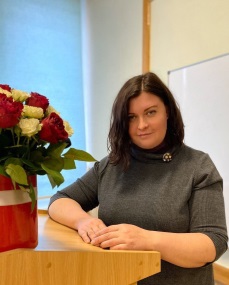 Кандидат педагогічних наук, доцент, доцент кафедри педагогіки та психології управління соціальними системами ім. акад. І.А. Зязюна (НТУ «ХПІ»). Досвід роботи – понад 17 роківАвторка понад 60 наукових і навчально-методичних публікацій. Провідна лекторка з курсів: «Психологія, менеджменту маркетингу та реклами», «Економічна психологія», «Освітній менеджмент», «Фасилітаційна педагогіка»Кандидат педагогічних наук, доцент, доцент кафедри педагогіки та психології управління соціальними системами ім. акад. І.А. Зязюна (НТУ «ХПІ»). Досвід роботи – понад 17 роківАвторка понад 60 наукових і навчально-методичних публікацій. Провідна лекторка з курсів: «Психологія, менеджменту маркетингу та реклами», «Економічна психологія», «Освітній менеджмент», «Фасилітаційна педагогіка»Кандидат педагогічних наук, доцент, доцент кафедри педагогіки та психології управління соціальними системами ім. акад. І.А. Зязюна (НТУ «ХПІ»). Досвід роботи – понад 17 роківАвторка понад 60 наукових і навчально-методичних публікацій. Провідна лекторка з курсів: «Психологія, менеджменту маркетингу та реклами», «Економічна психологія», «Освітній менеджмент», «Фасилітаційна педагогіка»Кандидат педагогічних наук, доцент, доцент кафедри педагогіки та психології управління соціальними системами ім. акад. І.А. Зязюна (НТУ «ХПІ»). Досвід роботи – понад 17 роківАвторка понад 60 наукових і навчально-методичних публікацій. Провідна лекторка з курсів: «Психологія, менеджменту маркетингу та реклами», «Економічна психологія», «Освітній менеджмент», «Фасилітаційна педагогіка»Кандидат педагогічних наук, доцент, доцент кафедри педагогіки та психології управління соціальними системами ім. акад. І.А. Зязюна (НТУ «ХПІ»). Досвід роботи – понад 17 роківАвторка понад 60 наукових і навчально-методичних публікацій. Провідна лекторка з курсів: «Психологія, менеджменту маркетингу та реклами», «Економічна психологія», «Освітній менеджмент», «Фасилітаційна педагогіка»Загальна інформація про курсЗагальна інформація про курсЗагальна інформація про курсЗагальна інформація про курсЗагальна інформація про курсЗагальна інформація про курсЗагальна інформація про курсАнотаціяАнотаціяПід час навчання ОК здобувачі зможуть опанувати системний підхід до управління, особливості управління відповідно до сучасних тенденцій, можливість ефективної міжособистісної взаємодії, здатність враховувати різноманітність, індивідуальні особливості управлінця, здатність аналізувати особливості праці управлінця відповідно до вимог сучасного управління.Під час навчання ОК здобувачі зможуть опанувати системний підхід до управління, особливості управління відповідно до сучасних тенденцій, можливість ефективної міжособистісної взаємодії, здатність враховувати різноманітність, індивідуальні особливості управлінця, здатність аналізувати особливості праці управлінця відповідно до вимог сучасного управління.Під час навчання ОК здобувачі зможуть опанувати системний підхід до управління, особливості управління відповідно до сучасних тенденцій, можливість ефективної міжособистісної взаємодії, здатність враховувати різноманітність, індивідуальні особливості управлінця, здатність аналізувати особливості праці управлінця відповідно до вимог сучасного управління.Під час навчання ОК здобувачі зможуть опанувати системний підхід до управління, особливості управління відповідно до сучасних тенденцій, можливість ефективної міжособистісної взаємодії, здатність враховувати різноманітність, індивідуальні особливості управлінця, здатність аналізувати особливості праці управлінця відповідно до вимог сучасного управління.Під час навчання ОК здобувачі зможуть опанувати системний підхід до управління, особливості управління відповідно до сучасних тенденцій, можливість ефективної міжособистісної взаємодії, здатність враховувати різноманітність, індивідуальні особливості управлінця, здатність аналізувати особливості праці управлінця відповідно до вимог сучасного управління.Цілі курсуЦілі курсуМета вивчення дисципліни – оволодіння магістрантами сучасним управлінським мисленням та системою спеціальних знань у галузі організації управлінської праці; формування розуміння концептуальних основ системного управління соціально-економічними та соціальними системами; можливістю застосовувати функції та принципи менеджменту, прийняття адекватних управлінських рішень; визначення особливостей організації праці управлінця в сучасних умовах.Мета вивчення дисципліни – оволодіння магістрантами сучасним управлінським мисленням та системою спеціальних знань у галузі організації управлінської праці; формування розуміння концептуальних основ системного управління соціально-економічними та соціальними системами; можливістю застосовувати функції та принципи менеджменту, прийняття адекватних управлінських рішень; визначення особливостей організації праці управлінця в сучасних умовах.Мета вивчення дисципліни – оволодіння магістрантами сучасним управлінським мисленням та системою спеціальних знань у галузі організації управлінської праці; формування розуміння концептуальних основ системного управління соціально-економічними та соціальними системами; можливістю застосовувати функції та принципи менеджменту, прийняття адекватних управлінських рішень; визначення особливостей організації праці управлінця в сучасних умовах.Мета вивчення дисципліни – оволодіння магістрантами сучасним управлінським мисленням та системою спеціальних знань у галузі організації управлінської праці; формування розуміння концептуальних основ системного управління соціально-економічними та соціальними системами; можливістю застосовувати функції та принципи менеджменту, прийняття адекватних управлінських рішень; визначення особливостей організації праці управлінця в сучасних умовах.Мета вивчення дисципліни – оволодіння магістрантами сучасним управлінським мисленням та системою спеціальних знань у галузі організації управлінської праці; формування розуміння концептуальних основ системного управління соціально-економічними та соціальними системами; можливістю застосовувати функції та принципи менеджменту, прийняття адекватних управлінських рішень; визначення особливостей організації праці управлінця в сучасних умовах.Формат Формат Лекції, практичні заняття,самостійна робота. Підсумковий контроль – залікЛекції, практичні заняття,самостійна робота. Підсумковий контроль – залікЛекції, практичні заняття,самостійна робота. Підсумковий контроль – залікЛекції, практичні заняття,самостійна робота. Підсумковий контроль – залікЛекції, практичні заняття,самостійна робота. Підсумковий контроль – залікСеместр111111Назва темиВиди навчальної роботи здобувачів вищої освітиВиди навчальної роботи здобувачів вищої освітиВиди навчальної роботи здобувачів вищої освітиВиди навчальної роботи здобувачів вищої освітиВиди навчальної роботи здобувачів вищої освітиРазом за темоюНазва темиАктивна робота на лекційному заняттіАктивна робота на практичному занятті Самостійна робота Індивідуальне завданняПідсумковий контроль (залік)Разом за темоюТема 1. Поняття про системний підхід. Базові положення системного підходу до управління125--8Тема 2. Система управління, її функції та елементи. Планування в системі організаційного розвитку135--9Тема 3. Функція організації в системі управління135--9Тема 4. Організаційні структури в системі управління соціально-економічними системами135--9Тема 5. Організаційні процеси в системі управління. Делегування повноважень 
та координація135--9Тема 6. Мотивація в системі управління організацією135--9Тема 7. Контроль в системі управління організацією135--9Тема 8. Управлінська діяльність. Базові поняття135--9Тема 9. Індивідуальний стиль у професійній управлінській діяльності135--9Залік ----2020ВСЬОГО92645-20100Рейтинговаоцінка, балиОцінка ЕСТS та її визначенняНаціональна оцінкаКритерії оцінюванняКритерії оцінюванняРейтинговаоцінка, балиОцінка ЕСТS та її визначенняНаціональна оцінкапозитивнінегативні1234590-100АВідмінно- Глибоке знання навчального матеріалу модуля, що містяться в основних і додаткових літературних джерелах;- вміння аналізувати явища, які вивчаються, в їхньому взаємозв’язку і розвитку;- вміння проводити теоретичні розрахунки;- відповіді на запитання чіткі, лаконічні, логічно послідовні;- вміння  вирішувати складні практичні задачіВідповіді на запитання можуть  містити незначні неточності                82-89ВДобре- Глибокий рівень знань в обсязі обов’язкового матеріалу, що передбачений модулем;- вміння давати аргументовані відповіді на запитання і проводити теоретичні розрахунки;- вміння вирішувати складні практичні задачіВідповіді на запитання містять певні неточності;75-81СДобре- Міцні знання матеріалу, що вивчається, та його практичного застосування;- вміння давати аргументовані відповіді на запитання і проводити теоретичні розрахунки;- вміння вирішувати практичні задачі- невміння використовувати теоретичні знання для вирішення складних практичних задач.64-74ДЗадовільно- Знання основних фундаментальних положень матеріалу, що вивчається, та їх практичного застосування;- вміння вирішувати прості практичні задачі.Невміння давати аргументовані відповіді на запитання;- невміння аналізувати викладений матеріал і виконувати розрахунки;- невміння вирішувати складні практичні задачі.60-63  ЕЗадовільно- Знання основних фундаментальних положень матеріалу модуля,- вміння вирішувати найпростіші практичні задачі.Незнання окремих (непринципових) питань з матеріалу модуля;- невміння послідовно і аргументовано висловлювати думку;- невміння застосовувати теоретичні положення при розвязанні практичних задач35-59FХ (потрібне додаткове вивчення)НезадовільноДодаткове вивчення матеріалу модуля може бути виконане в терміни, що передбачені навчальним планом.Незнання основних фундаментальних положень навчального матеріалу модуля;- істотні помилки у відповідях на запитання;- невміння розв’язувати прості практичні задачі.1-34 F  (потрібне повторне вивчення)Незадовільно-- Повна відсутність знань значної частини навчального матеріалу модуля;- істотні помилки у відповідях на запитання;-незнання основних фундаментальних положень;- невміння орієнтуватися під час розв’язання  простих практичних задачВивчення цієї дисципліни безпосередньо спирається на:На результати вивчення цієї дисципліни безпосередньо спираються:Управління персоналом соціального закладуАдаптивне управлінняПланування та прогнозування діяльності соціальної організації